БАШ?ОРТОСТАН РЕСПУБЛИКА№Ы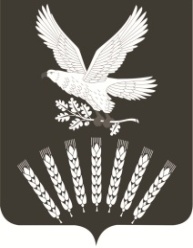 К0й0рг26е районымуниципаль районыны8Кер21ле-Илюшкин ауыл советыауыл бил2м23е хакими2теРЕСПУБЛИКА   БАШКОРТОСТАНАдминистрациясельского поселенияКривле-Илюшкинский сельсовет муниципального района Куюргазинский район453354, Кер21ле-Илюшкин ауылы, !62к урамы, 33Тел. (34757) 6-36-73; факс: (34757) 6-36-73e-mail:  nikitina.a73@mail.ru453354, село Кривле-Илюшкино, улица Центральная, 33Тел. (34757) 6-36-73; факс: (34757) 6-36-73e-mail:  nikitina.a73@mail.ruБОЙОРО?						РАСПОРЯЖЕНИЕ   22 ғинуар 2019 й.               №  7-р              22 январь 2019 г.О создании  комиссии по приемке товаров, работ и услуг Администрации сельского поселения Кривле-Илюшкинский сельсовет муниципального района Куюргазинский район Республики Башкортостан          В соответствии с частью 3 статьи 39 Федерального закона от 5 апреля 2013 г. № 44-ФЗ «О контрактной системе в сфере закупок товаров, работ, услуг для обеспечения  муниципальных нужд»:Утвердить состав комиссии по приемке товаров, работ и услуг  Администрации сельского поселения Кривле-Илюшкинский сельсовет муниципального района Куюргазинский район Республики Башкортостан (приложение)2. Контроль за исполнением настоящего распоряжения оставляю за собой.Глава сельского поселения                                               И.Л.Ворошилов                                                                                                                                               Приложениек распоряжению Администрациисельского поселения Кривле-Илюшкинский сельсовет муниципального районаКуюргазинский районРеспублики Башкортостанот 22 января 2019 года № 7Состав  комиссии по приемке товаров, работ и услуг Администрации сельского поселения Кривле-Илюшкинский сельсовет муниципального района Куюргазинский район Республики БашкортостанПредседатель комиссии:                                  Амекачева Анастасия Маратовна – депутат Совета сельского поселенияЧлены  комиссии:Степанова Софья Васильевна – депутат Совета сельского поселенияВасильев Николай Иванович  – депутат Совета сельского поселенияУправляющий делами                                                       В.И.Семенова